PERSEPSI FOLLOWERS TENTANG CITRA PEMERINTAH KABUPATEN SUMEDANG MELALUI AKUN MEDIA SOSIAL INSTAGRAM(Studi Deskriptif Kualitatif  Kepada Yang Mengikuti Akun Instagram @halosumedang_)FOLLOWERS PERCEPTIONS ABOUT THE IMAGE OF THE GOVERNMENT OF SUMEDANG REGENCY THROUGH INSTAGRAM SOCIAL MEDIA ACCOUNTS (Qualitative Descriptive Study To Follow Instagram Accounts @halosumedang_)Oleh:Yanuar Nurul Fazri172050231SKRIPSIUntuk Memperoleh Gelar Sarjana Pada Program Studi Ilmu Komunikasi Fakultas Ilmu Sosial dan Ilmu Politik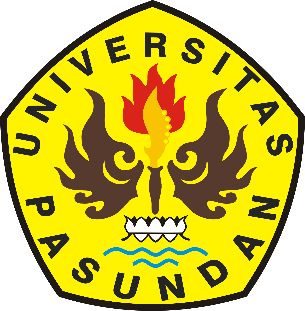 FAKULTAS ILMU SOSIAL DAN ILMU POLITIKUNIVERSITAS PASUNDANBANDUNG2021